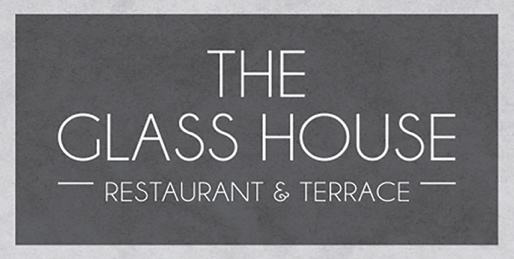 NIBBLEsNocellara olives 5 gf ve dfWarm mixed bread, garlic butter, rosemary oil & balsamic 6.5 vStartersSeasonal soup of the day, toasted focaccia 7 (gf available)Smoked mackerel pate, horseradish crème fraiche, toasted sourdough 9 gf availablePanko cod cheeks, spiced lentils, curry oil 9 gfPulled beef croquettes, pomme puree, red wine jus 9.5 gfSmoked tofu, black sesame puree, spring onion slaw 9 v gf (ve available)MAIN CoursesPan-fried calves liver, truffle mash potato, charred carrot, tenderstem, bourguignon sauce 20 gf Fishermans scotch egg, spinach, pinenut & parmesan veloute 18 gfCider braised pork belly, celeriac fondant, braised red cabbage, grain mustard jus 18 gfSeared salmon fillet, crushed butter beans & leeks, crispy kale, prawn velouté 19 gfVegan vegetable tagine, lemon couscous, mint yoghurt, toasted pitta 15 veCLASSICTrenchmore farm beef burger, Brioche bun, sweet chilli jam, gherkin, tomato, baby gem & fries 16 (gf available)Add cheddar 2, smoked bacon 2, field mushroom 1Beer battered haddock, chunky chips, crushed peas, tartare sauce, charred lemon 16.5 gf df225g Sirloin steak, truffle and parmesan fries, crispy onion rings, grilled field mushroom & tomato 28Add peppercorn sauce 2, red wine jus 2 or garlic butter 2SALADSCaesar salad, baby gem, croutons, parmesan 9 vKimchi, sesame quinoa, soy beans, rocket, avocado, omega seeds, citrus dressing 13.5 ve gfSuperfood salad- roasted sweet potato, pickled beetroot, flaked almonds, boiled egg, spinach 13 v gfAdd anchovies 1.5, smoked bacon 2, chargrilled chicken 4, crispy halloumi 3.5, smoked salmon 4.5, panko prawns 4.5SIDESParmesan & truffle fries 5.5 v gf     Chunky chips 3.5 ve gf     Sweet potato fries 4.5 ve gfGarlic buttered greens 4 v gfTenderstem broccoli & chilli, coriander & sesame 5 gf v Wilted spinach, parmesan & pinenuts 5 gf v     Please notify your server of any allergies, A discretionary service charge of 12.5% is added to your bill.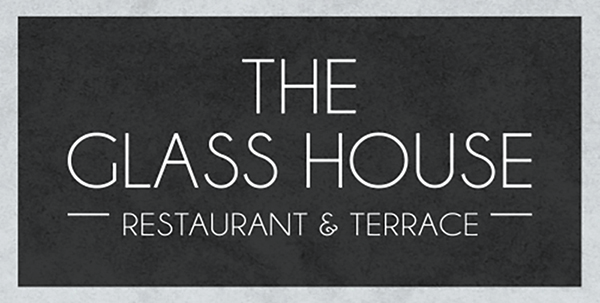  ;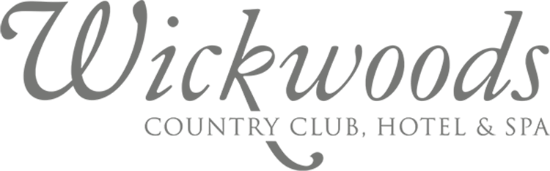 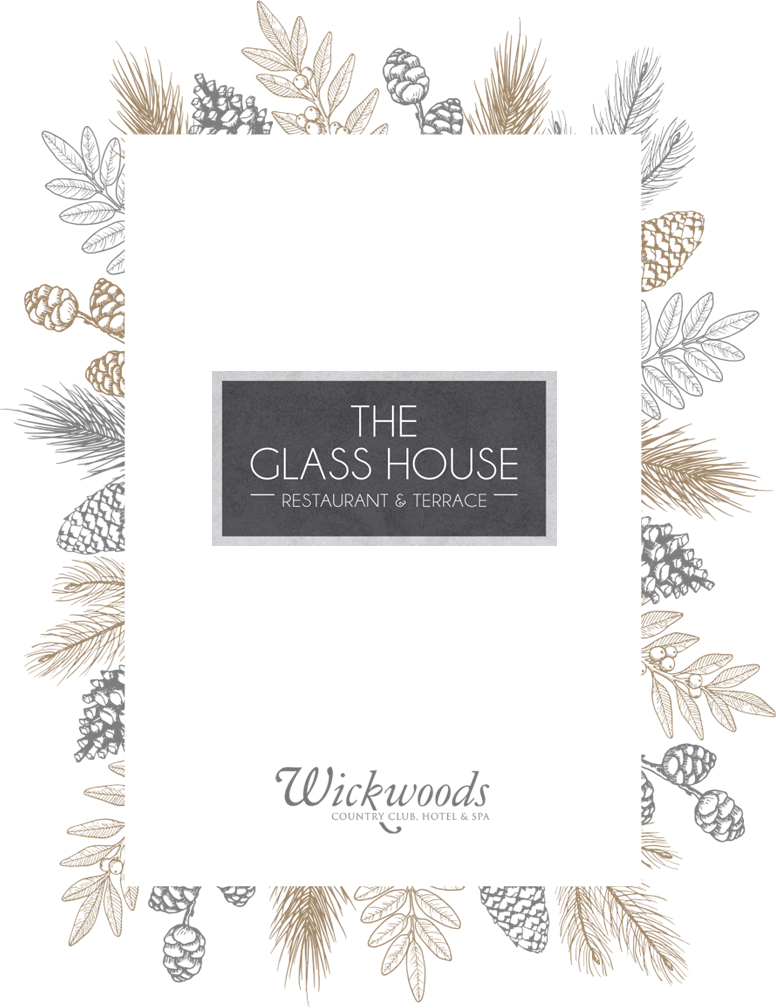 